How to install Office365 ProPlus from Home.Go to https://portal.office.com/ Then Enter your username@mandela.ac.za then click Next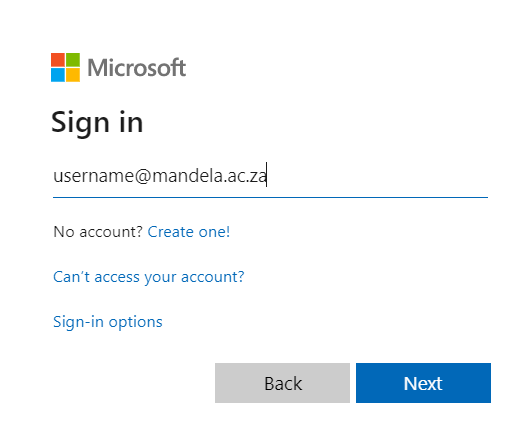 A pop up dialog box will come up (Please enter username@mandela.ac.za and the password then click Ok)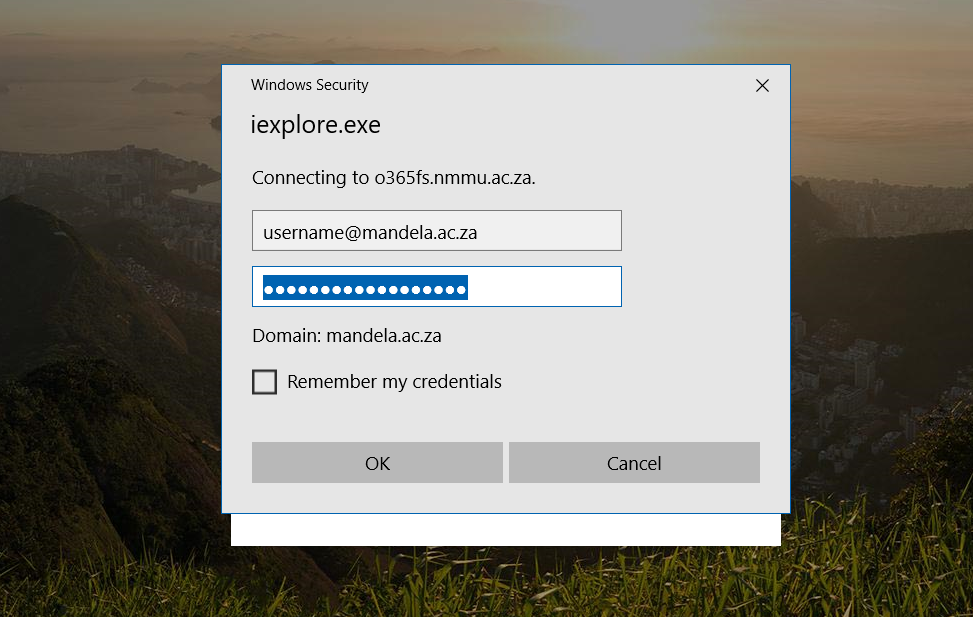 Click  on Install Office as shown below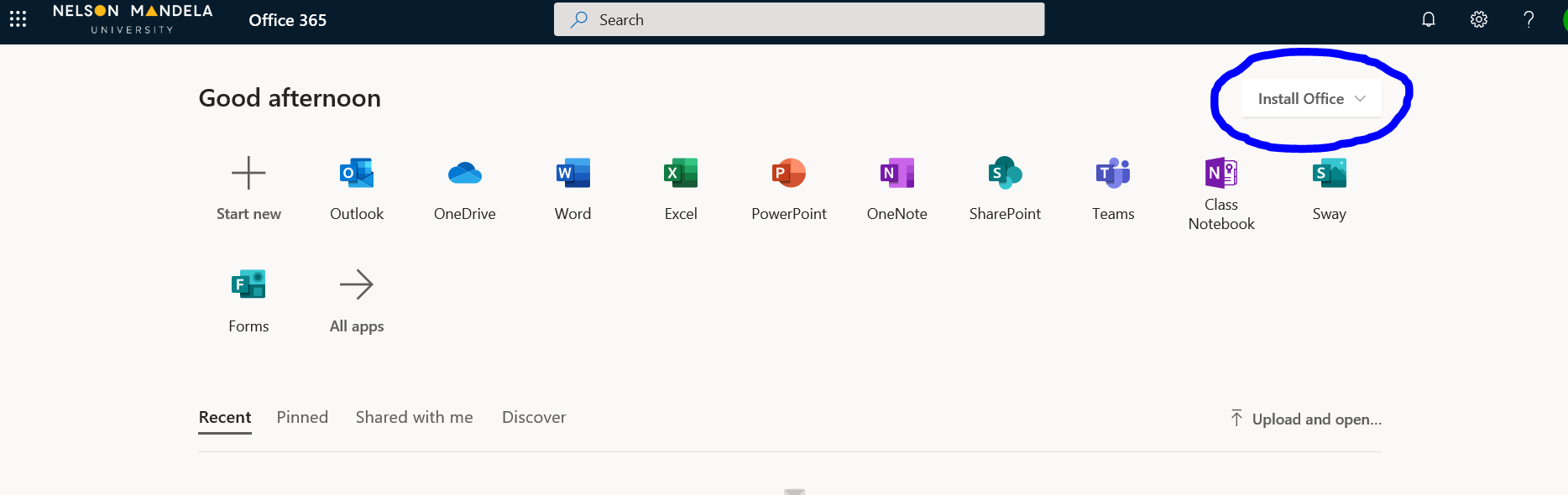 Choose  Office 365 Apps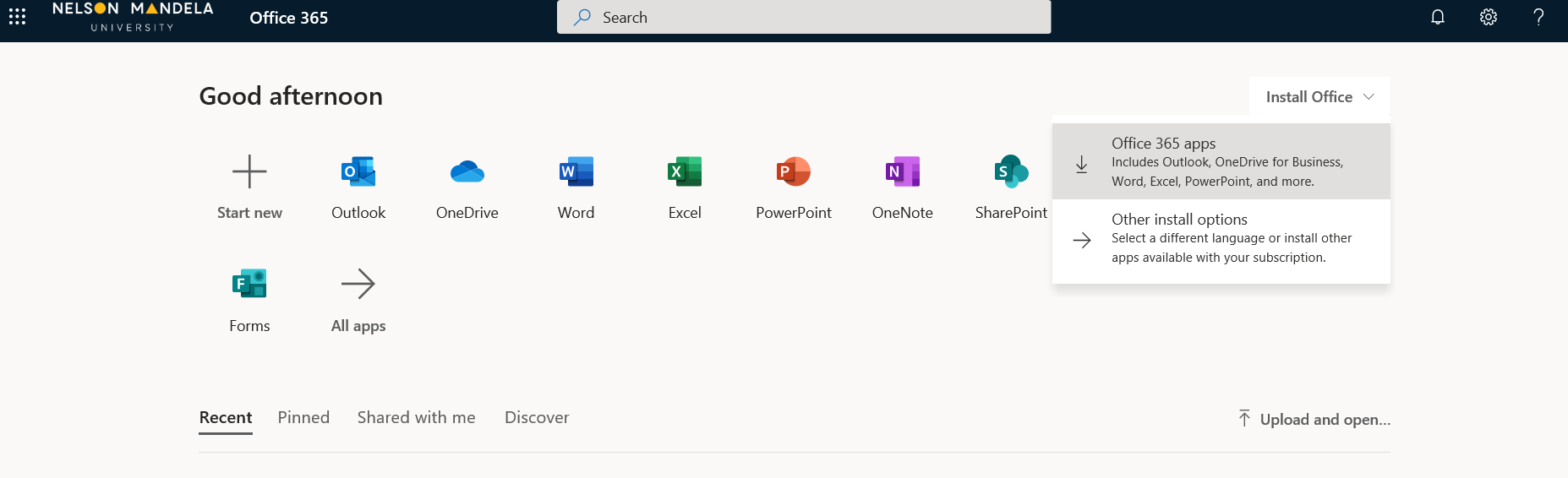 A Pop Up Window will appear at the bottom of the screen, Click Save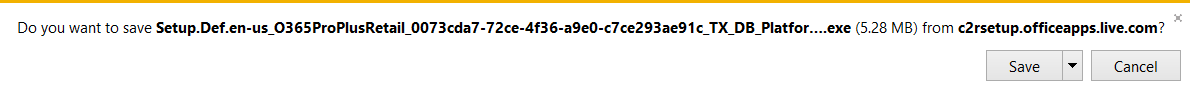 Click on Run on the second Pop Up window which will appear at the bottom.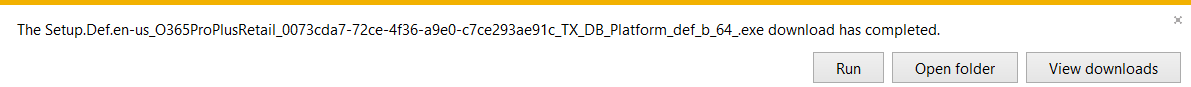 Office will start installing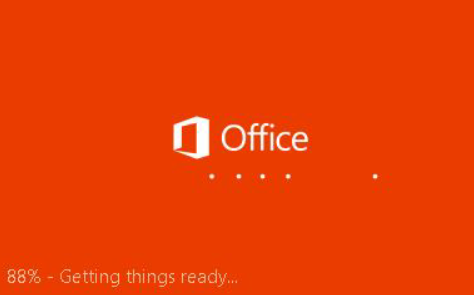 Accept the Microsoft Office License Agreement, Click Accept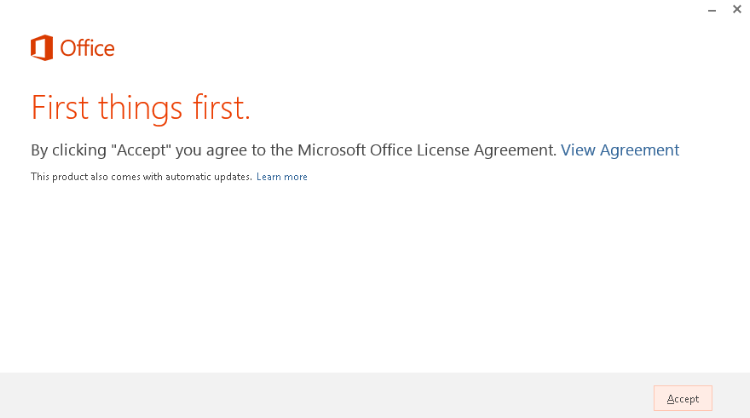 While Office is Installing you will see this screen, a short Video will be played, please view the video, then click next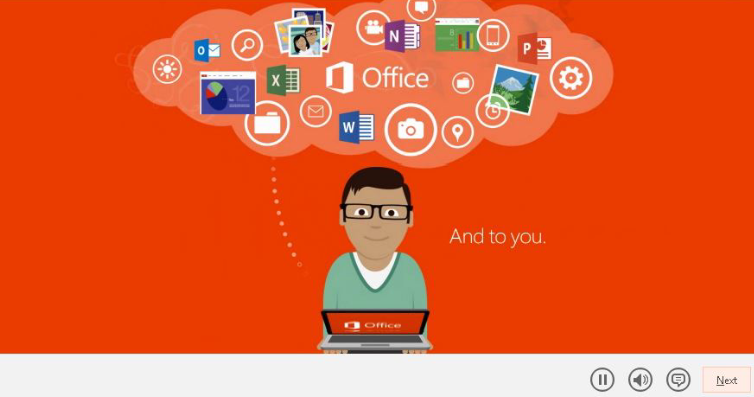 